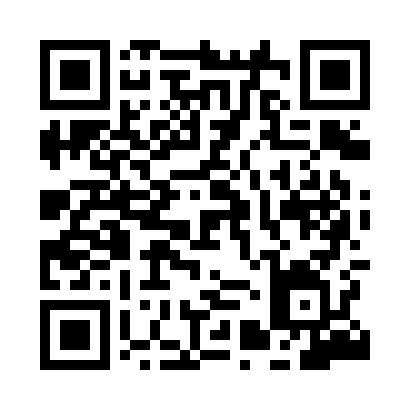 Prayer times for Nabo, PortugalWed 1 May 2024 - Fri 31 May 2024High Latitude Method: Angle Based RulePrayer Calculation Method: Muslim World LeagueAsar Calculation Method: HanafiPrayer times provided by https://www.salahtimes.comDateDayFajrSunriseDhuhrAsrMaghribIsha1Wed4:396:261:266:228:2610:062Thu4:376:241:266:238:2710:083Fri4:356:231:256:238:2810:094Sat4:346:221:256:248:2910:115Sun4:326:211:256:248:3010:126Mon4:306:191:256:258:3210:147Tue4:286:181:256:268:3310:168Wed4:276:171:256:268:3410:179Thu4:256:161:256:278:3510:1910Fri4:236:151:256:278:3610:2011Sat4:226:141:256:288:3710:2212Sun4:206:131:256:298:3810:2313Mon4:186:121:256:298:3910:2514Tue4:176:111:256:308:4010:2615Wed4:156:101:256:308:4110:2816Thu4:146:091:256:318:4210:2917Fri4:126:081:256:318:4310:3118Sat4:116:071:256:328:4410:3219Sun4:096:061:256:328:4510:3420Mon4:086:051:256:338:4610:3521Tue4:066:041:256:348:4610:3722Wed4:056:041:256:348:4710:3823Thu4:046:031:256:358:4810:3924Fri4:026:021:256:358:4910:4125Sat4:016:021:266:368:5010:4226Sun4:006:011:266:368:5110:4327Mon3:596:001:266:378:5210:4528Tue3:586:001:266:378:5310:4629Wed3:575:591:266:388:5310:4730Thu3:565:591:266:388:5410:4931Fri3:555:581:266:398:5510:50